Project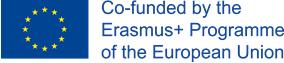 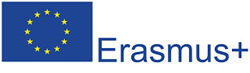 ProjektCreative, Active, Responsible Students in the Digital WorldTvůrčí, aktivní, zodpovědná mládež v digitální době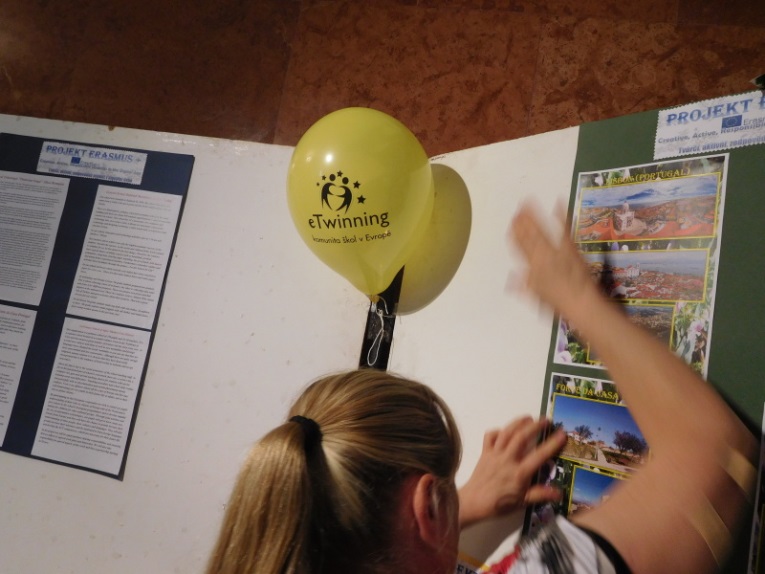 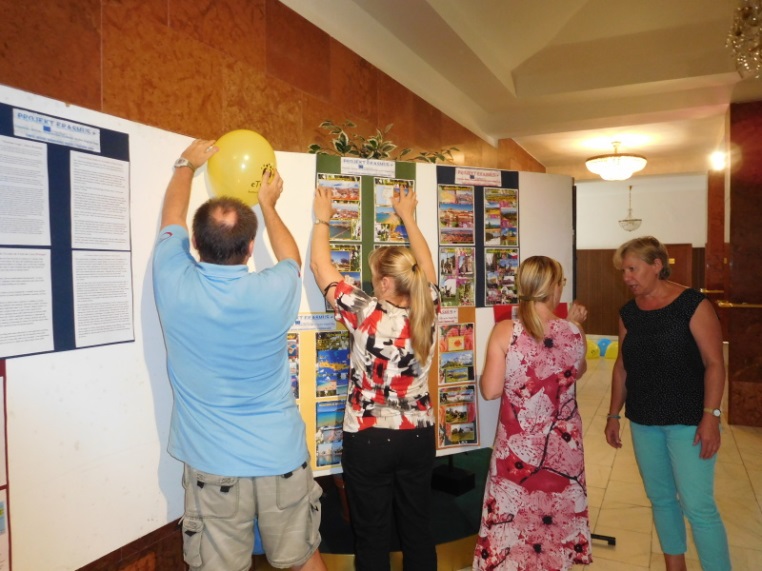 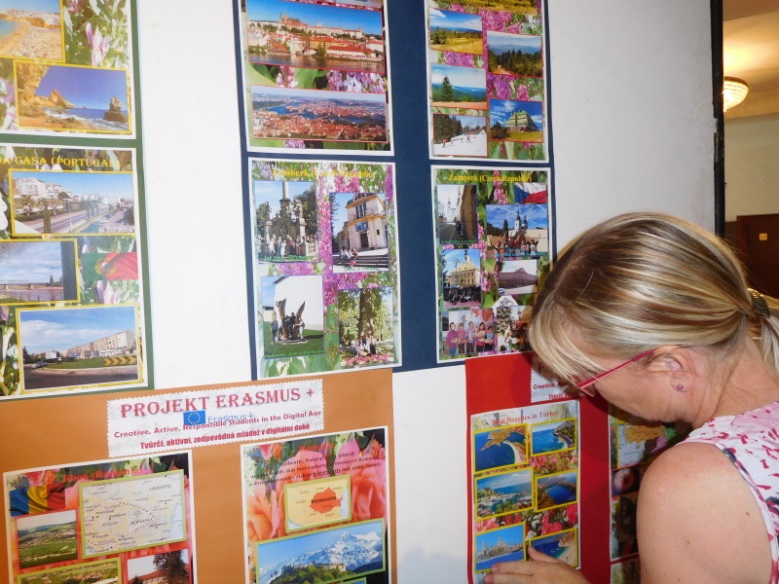 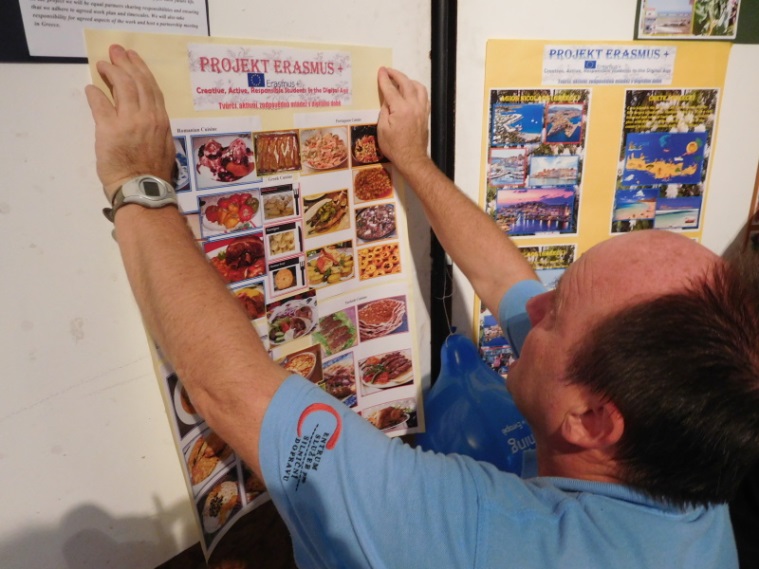 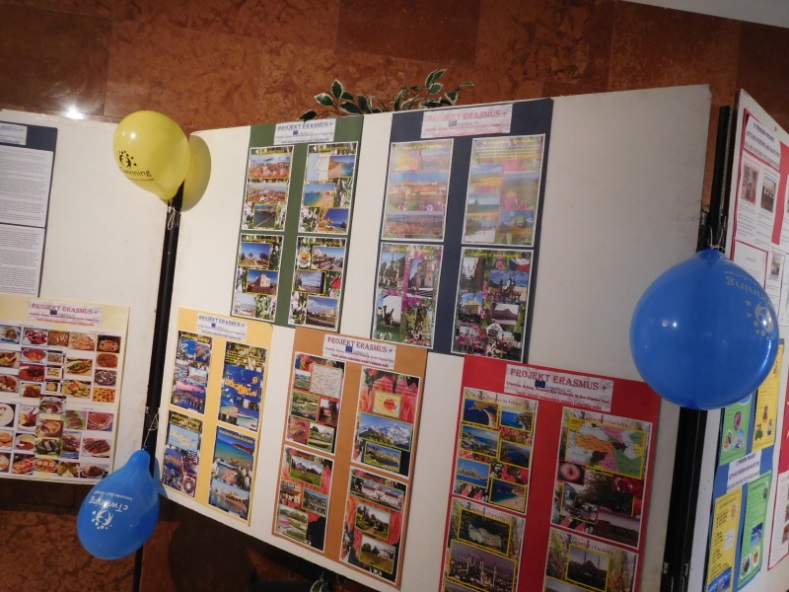 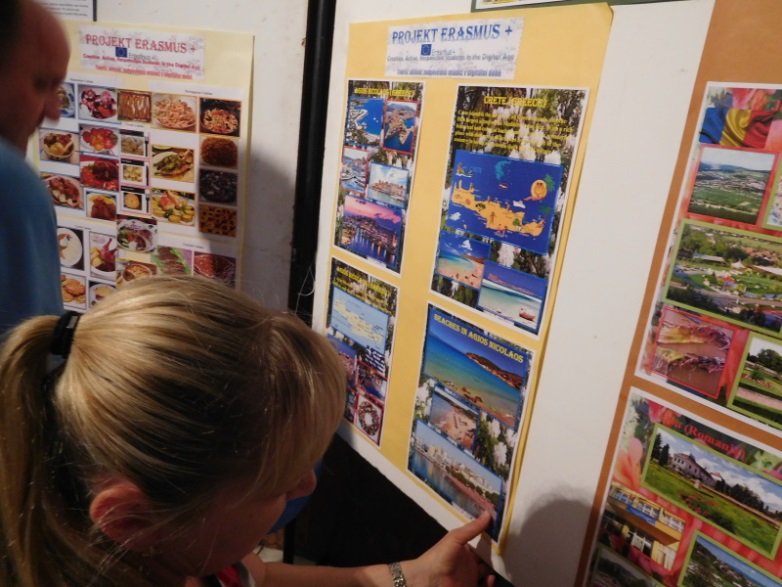 Exhibition in the Theatre / Výstava v divadle ProjectProjektCreative, Active, Responsible Students in the Digital WorldTvůrčí, aktivní, zodpovědná mládež v digitální době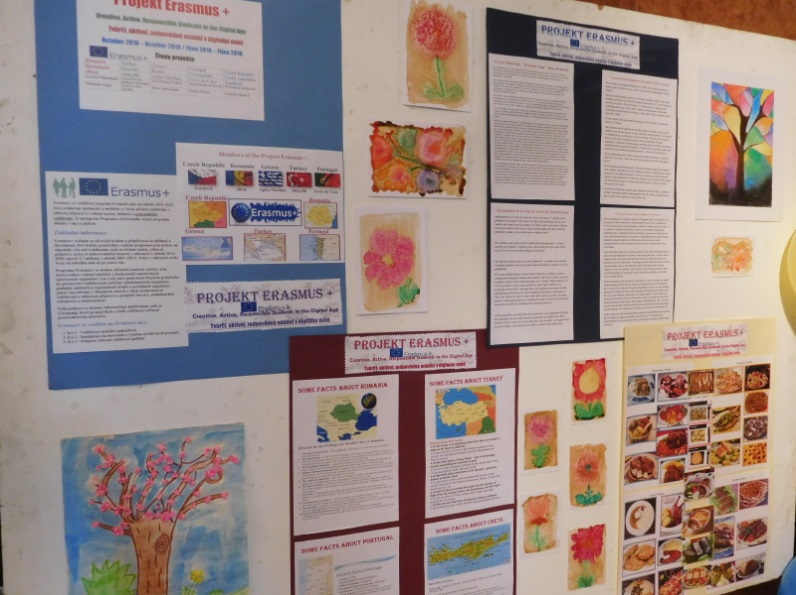 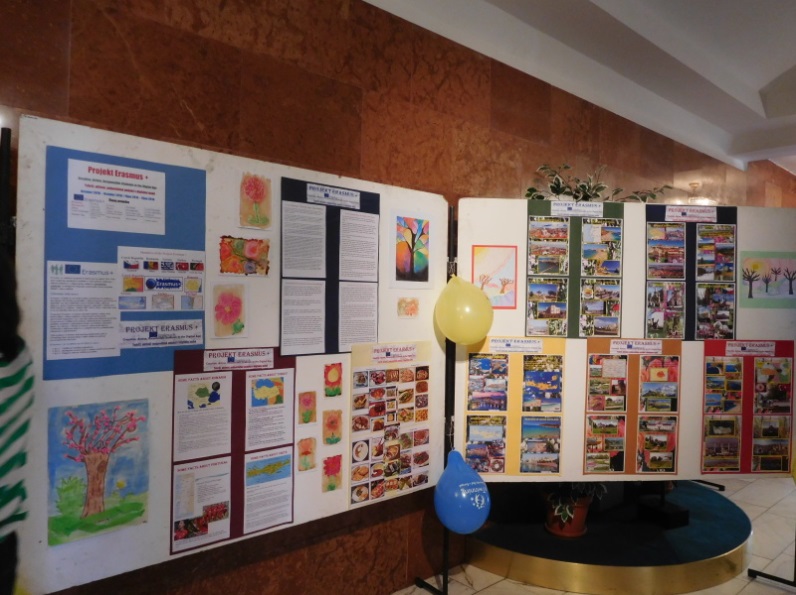 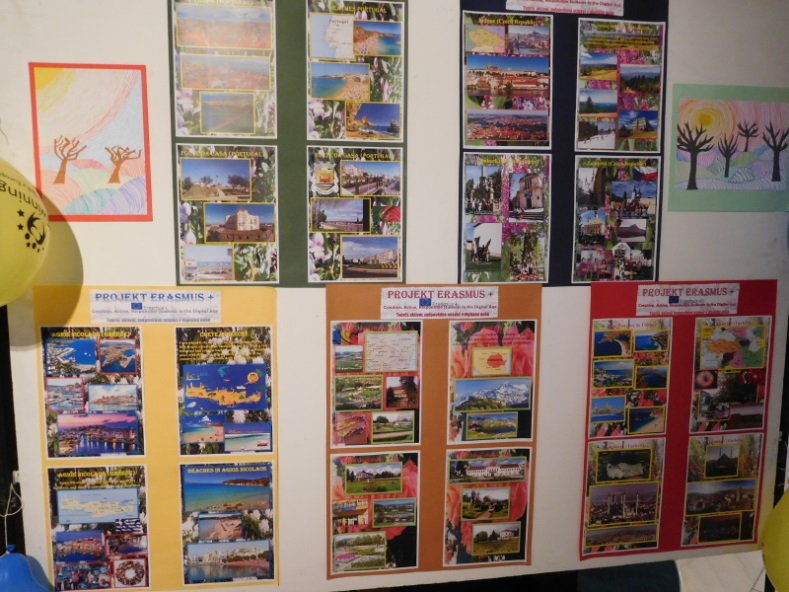 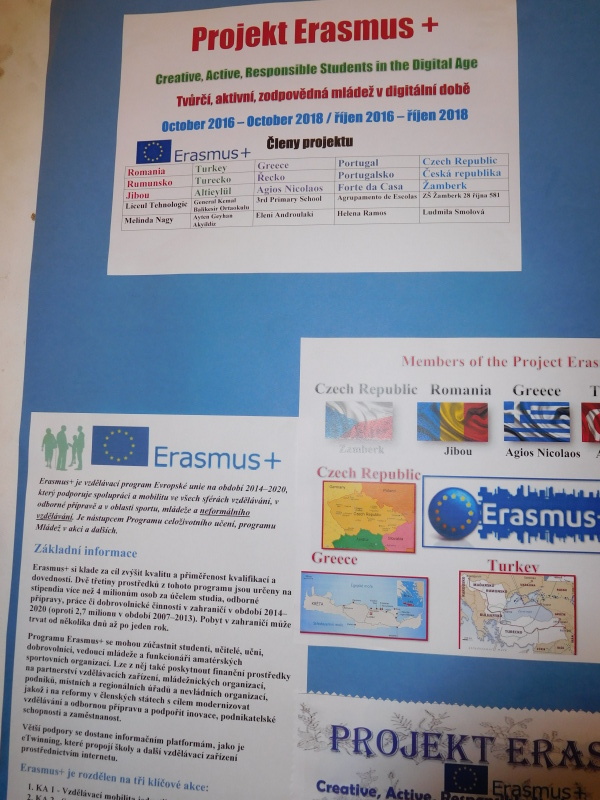 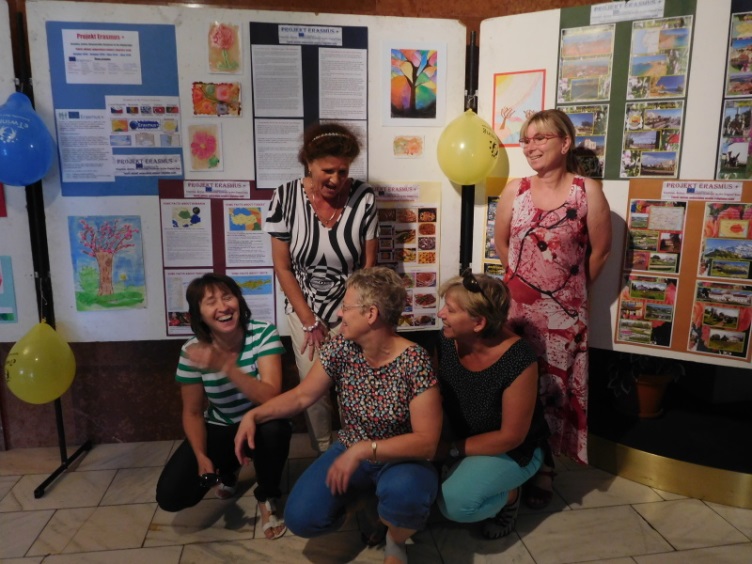 Exhibition in the Theatre / Výstava v divadle ProjectProjektCreative, Active, Responsible Students in the Digital WorldTvůrčí, aktivní, zodpovědná mládež v digitální době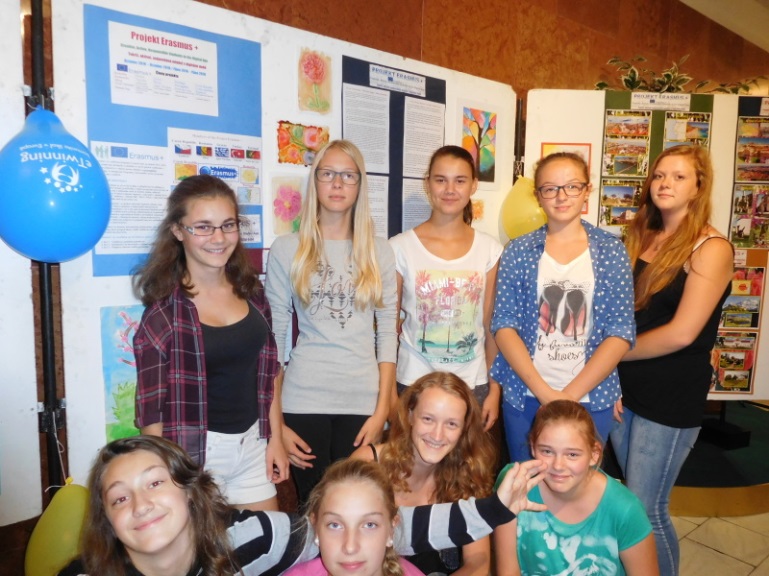 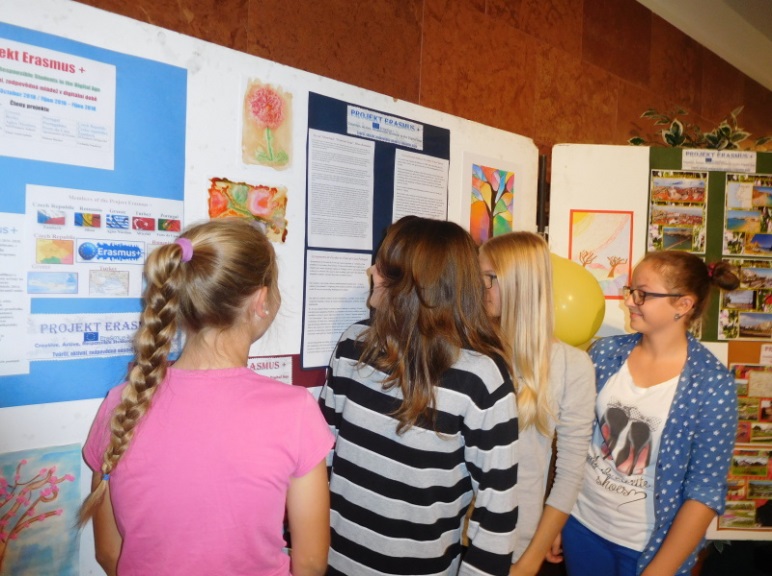 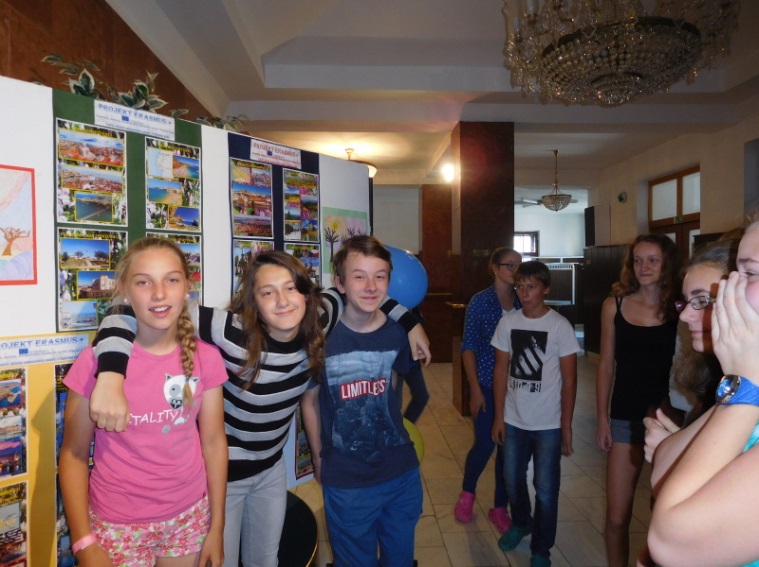 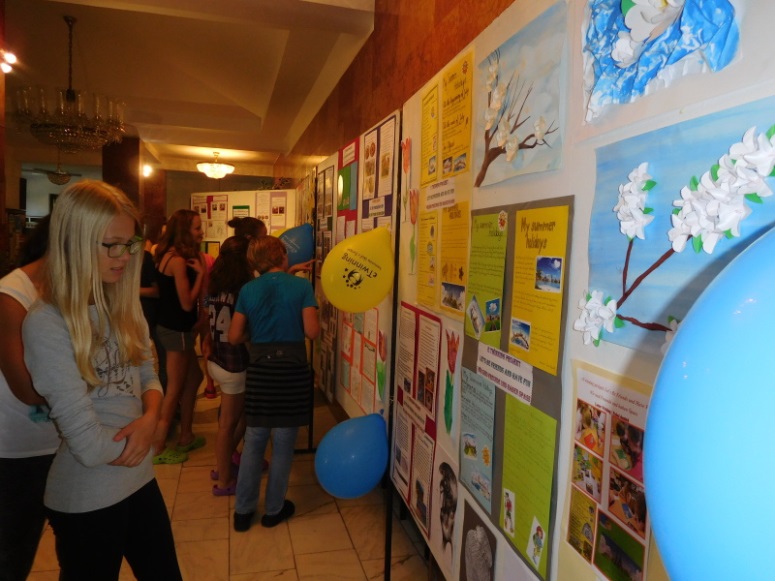 Exhibition in the Theatre / Výstava v divadle 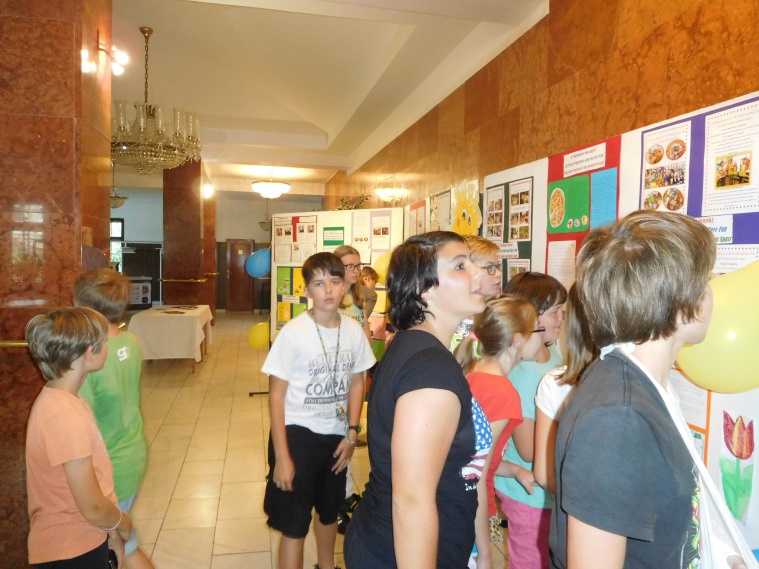 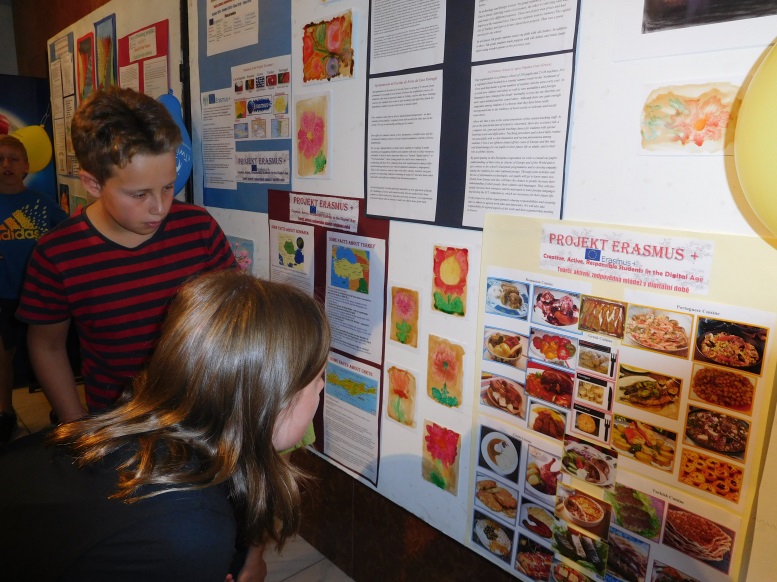 